Ausfällen von Calciumoxalat aus MineralwasserMaterialien: 		4 Reagenzgläser, Reagenzglasständer, Pasteurpipette.Chemikalien:		Natriumoxalat, destilliertes Wasser, Leitungswasser, Mineralwasser.Durchführung:		Ein Reagenzglas wird zur Hälfte mit destilliertem Wasser gefüllt und mit einem Spatel Natriumoxalat versetzt. Die weiteren drei Reagenzgläser werden ca. 2 cm hoch mit destilliertem Wasser, Leitungswasser und Mineralwasser befüllt. Die drei Reagenzgläser werden mit 10 Tropfen der Natriumoxalat-Lösung versetzt.Beobachtung:			Das destillierte Wasser trübt sich durch Zugabe von Natriumoxalat nicht, beim Leitungswasser fällt etwas farbloser Niederschlag aus und beim Mineralwasser fällt ein deutlicher farbloser Niederschlag aus.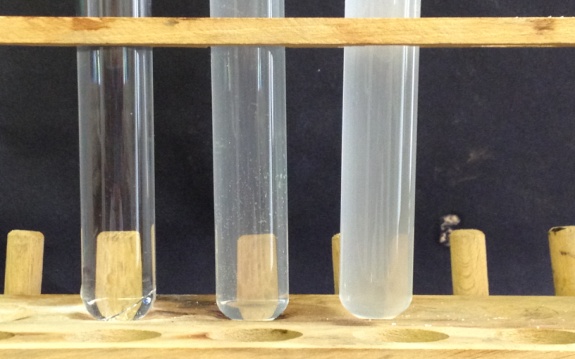 Abb. 4 – Niederschlagsbildung bei Leitungswasser und Mineralwasser.Deutung:		Calciumoxalat ist in Wasser schlecht löslich. Durch Zugabe von Natriumoxalatlösung fällt ein schwerlöslicher Niederschlag aus. Das destillierte Wasser enthält keine Calciumteilchen, sodass kein Niederschlag ausfällt.Entsorgung:	Die Reaktionsprodukte können werden im Abfluss entsorgt.Literatur:	H. Schmidkunz, W. Rentsch, Chemische Freihandversuche: Kleine Versuche mit großer Wirkung, Aulis, Köln, 2011. S.501GefahrenstoffeGefahrenstoffeGefahrenstoffeGefahrenstoffeGefahrenstoffeGefahrenstoffeGefahrenstoffeGefahrenstoffeGefahrenstoffeNatriumoxalatNatriumoxalatNatriumoxalatH: 302 - 312H: 302 - 312H: 302 - 312P: 262P: 262P: 262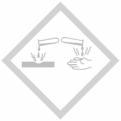 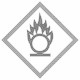 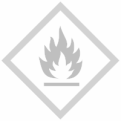 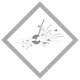 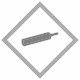 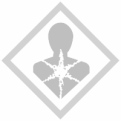 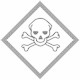 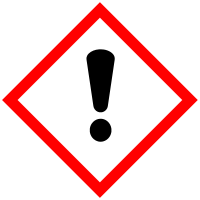 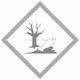 